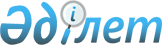 О бюджете поселка Актау на 2023-2025 годыРешение Темиртауского городского маслихата Карагандинской области от 22 декабря 2022 года № 38/5.
      В соответствии с Бюджетным кодексом Республики Казахстан от 4 декабря 2008 года, Законом Республики Казахстан "О местном государственном управлении и самоуправлении в Республике Казахстан", городской маслихат РЕШИЛ:
      1. Утвердить бюджет поселка Актау на 2023-2025 годы согласно приложениям 1, 2 и 3 соответственно, в том числе на 2023 год в следующих объемах:
      1) доходы – 1 424 055 тысяч тенге, в том числе по:
      налоговым поступлениям – 18 024 тысяч тенге;
      неналоговым поступлениям – 15 тысяч тенге;
      поступлениям от продажи основного капитала – 344 тысяч тенге;
      поступлениям трансфертов – 1 405 672 тысяч тенге;
      2) затраты – 1 428 998 тысяч тенге;
      3) чистое бюджетное кредитование – 0 тысяч тенге, в том числе:
      бюджетные кредиты - 0 тысяч тенге;
      погашение бюджетных кредитов - 0 тысяч тенге;
      4) сальдо по операциям с финансовыми активами - 0 тысяч тенге, в том числе:
      приобретение финансовых активов - 0 тысяч тенге;
      поступления от продажи финансовых активов государства - 0 тысяч тенге;
      5) дефицит (профицит) бюджета – - 4 943 тысяч тенге;
      6) финансирование дефицита (использование профицита) бюджета – 4 943 тысяч тенге;
      используемые остатки бюджетных средств - 4 943 тысяч тенге.
      Сноска. Пункт 1 – в редакции решения Темиртауского городского маслихата Карагандинской области от 30.11.2023 № 11/5 (вводится в действие с 01.01.2023).


      1-1. Предусмотреть в бюджете поселка Актау на 2023 год возврат неиспользованных (недоиспользованных) целевых трансфертов в сумме 4 286 тысяч тенге.
      Сноска. Решение дополнено пунктом 1-1 в соответствии с решением Темиртауского городского маслихата Карагандинской области от 27.04.2023 № 3/5 (вводится в действие с 01.01.2023).


      2. Учесть объем субвенций, передаваемых из городского бюджета в бюджет поселка Актау на 2023 год в сумме 325 931 тысяч тенге.
      3. Предусмотреть в составе бюджета поселка Актау на 2023 год целевые текущие трансферты из городского бюджета в сумме 1 079 741 тысяч тенге согласно приложению 2 к настоящему решению.
      Сноска. Пункт 3 – в редакции решения Темиртауского городского маслихата Карагандинской области от 30.11.2023 № 11/5 (вводится в действие с 01.01.2023).


      4. Настоящее решение вводится в действие с 1 января 2023 года. Бюджет поселка Актау на 2023 год
      Сноска. Приложение 1 – в редакции решения Темиртауского городского маслихата Карагандинской области от 30.11.2023 № 11/5 (вводится в действие с 01.01.2023). Бюджет поселка Актау на 2024 год Бюджет поселка Актау на 2025 год Целевые текущие трансферты, выделенные из бюджета города Темиртау, бюджету поселка Актау на 2023 год
      Сноска. Приложение 4 – в редакции решения Темиртауского городского маслихата Карагандинской области от 30.11.2023 № 11/5 (вводится в действие с 01.01.2023).
					© 2012. РГП на ПХВ «Институт законодательства и правовой информации Республики Казахстан» Министерства юстиции Республики Казахстан
				
      Секретарь Темиртауского городского маслихата

А.Ломакин
Приложение 1
к решению
Темиртауского городского
маслихата
от 22 декабря 2022 года №38/5
Категория
Категория
Категория
Категория
Сумма (тысяч тенге)
Класс
Класс
Класс
Сумма (тысяч тенге)
Подкласс
Подкласс
Сумма (тысяч тенге)
Наименование
Сумма (тысяч тенге)
1
2
3
4
5
I. Доходы
1424055 
1
Налоговые поступления
18024 
01
Подоходный налог 
9645 
2
Индивидуальный подоходный налог 
9645 
04
Hалоги на собственность
7569 
1
Hалоги на имущество
347 
3
Земельный налог
335 
4
Hалог на транспортные средства
6887 
05
Внутренние налоги на товары, работы и услуги
810 
3
Поступление за использование природных и других ресурсов
810 
2
Неналоговые поступления
15 
01
Доходы от государственной собственности
15 
5
Доходы от аренды имущества, находящегося в государственной собственности
15 
10
Доходы от аренды имущества коммунальной собственности города районного значения, села, поселка, сельского округа
15 
3
Поступление от продажи основного капитала
344 
03
Продажа земли и нематериальных активов
344 
2
Плата за продажу права аренды земельных участков
344 
4
Поступления трансфертов
1405672 
02
Трансферты из вышестоящих органов государственного управления
1405672 
3
Трансферты из районного (города областного значения) бюджета
1405672 
Функциональная группа
Функциональная группа
Функциональная группа
Функциональная группа
Функциональная группа
Сумма (тысяч тенге) 
Функциональная подгруппа
Функциональная подгруппа
Функциональная подгруппа
Функциональная подгруппа
Сумма (тысяч тенге) 
Администратор бюджетных программ
Администратор бюджетных программ
Администратор бюджетных программ
Сумма (тысяч тенге) 
Программа
Программа
Сумма (тысяч тенге) 
Наименование 
Сумма (тысяч тенге) 
1
2
3
4
5
6
II. Затраты 
1428998
01
Государственные услуги общего характера
176532
1
Представительные, исполнительные и другие органы, выполняющие общие функции государственного управления
174568
124
Аппарат акима города районного значения, села, поселка, сельского округа
174568
001
Услуги по обеспечению деятельности акима города районного значения, села, поселка, сельского округа
138916
022
Капитальные расходы государственного органа 
31869
032
Капитальные расходы подведомственных государственных учреждений и организаций
3783
2
Финансовая деятельность
1964
124
Аппарат акима города районного значения, села, поселка, сельского округа
1964
053
Управление коммунальным имуществом города районного значения, села, поселка, сельского округа
1964
06
Социальная помощь и социальное обеспечение
16418
2
Социальная помощь 
13241
124
Аппарат акима города районного значения, села, поселка, сельского округа
13241
003
Оказание социальной помощи нуждающимся гражданам на дому
13241
9
Прочие услуги в области социальной помощи и социального обеспечения 
3177
124
Аппарат акима города районного значения, села, поселка, сельского округа
3177
026
Обеспечение занятости населения на местном уровне
3177
07
Жилищно-коммунальное хозяйство
537319
2
Коммунальное хозяйство
122530
124
Аппарат акима города районного значения, села, поселка, сельского округа
122530
014
Организация водоснабжения населенных пунктов
122530
3
Благоустройство населенных пунктов
414789
124
Аппарат акима города районного значения, села, поселка, сельского округа
414789
008
Освещение улиц в населенных пунктах
79698
009
Обеспечение санитарии населенных пунктов
565
011
Благоустройство и озеленение населенных пунктов
334526
08
Культура, спорт, туризм и информационное пространство
84122
1
Деятельность в области культуры
84122
124
Аппарат акима города районного значения, села, поселка, сельского округа 
84122
006
Поддержка культурно-досуговой работы на местном уровне
84122
12
Транспорт и коммуникации
610321
1
Автомобильный транспорт
610321
124
Аппарат акима города районного значения, села, поселка, сельского округа 
610321
013
Обеспечение функционирования автомобильных дорог в городах районного значения, селах, поселках, сельских округах
48783
045
Капитальный и средний ремонт автомобильных дорог в городах районного значения, селах, поселках, сельских округах
561538
15
Трансферты
4286
1
Трансферты
4286
124
Аппарат акима города районного значения, села, поселка, сельского округа 
4286
044
Возврат сумм неиспользованных (недоиспользованных) целевых трансфертов, выделенных из республиканского бюджета за счет целевого трансферта из Национального фонда Республики Казахстан
164
048
Возврат неиспользованных (недоиспользованных) целевых трансфертов
4122
III. Чистое бюджетное кредитование
0
Категория
Категория
Категория
Категория
Сумма (тысяч тенге)
Класс
Класс
Класс
Сумма (тысяч тенге)
Подкласс
Подкласс
Сумма (тысяч тенге)
Наименование 
Сумма (тысяч тенге)
1
2
3
4
5
Бюджетные кредиты
0
5
Погашение бюджетных кредитов
0
01
Погашение бюджетных кредитов
0
1
Погашение бюджетных кредитов, выданных из государственного бюджета
0
Функциональная группа
Функциональная группа
Функциональная группа
Функциональная группа
Функциональная группа
Сумма (тысяч тенге)
Функциональная подгруппа
Функциональная подгруппа
Функциональная подгруппа
Функциональная подгруппа
Сумма (тысяч тенге)
Администратор бюджетных программ
Администратор бюджетных программ
Администратор бюджетных программ
Сумма (тысяч тенге)
Программа
Программа
Сумма (тысяч тенге)
Наименование
Сумма (тысяч тенге)
1
2
3
4
5
6
IV. Сальдо по операциям с финансовыми активами
0
Приобретение финансовых активов
0
Категория
Категория
Категория
Категория
Сумма (тысяч тенге)
Класс
Класс
Класс
Сумма (тысяч тенге)
Подкласс
Подкласс
Сумма (тысяч тенге)
Наименование
Сумма (тысяч тенге)
1
2
3
4
5
6
Поступления от продажи финансовых активов государства
0
01
Поступления от продажи финансовых активов государства
0
1
Поступления от продажи финансовых активов внутри страны
0
Категория
Категория
Категория
Категория
Сумма (тысяч тенге)
Класс
Класс
Класс
Сумма (тысяч тенге)
Подкласс
Подкласс
Сумма (тысяч тенге)
Наименование
Сумма (тысяч тенге)
1
2
3
4
5
V. Дефицит (профицит) бюджета 
-4943
VI. Финансирование дефицита (использование профицита) бюджета 
4943
Категория 
Категория 
Категория 
Категория 
Сумма (тысяч тенге)
Класс
Класс
Класс
Сумма (тысяч тенге)
Подкласс
Подкласс
Сумма (тысяч тенге)
Наименование
Сумма (тысяч тенге)
1
2
3
4
5
7
Поступления займов
0
01
Внутренние государственные займы
0
1
Государственные эмиссионные ценные бумаги
0
Функциональная группа
Функциональная группа
Функциональная группа
Функциональная группа
Функциональная группа
Сумма (тысяч тенге)
Функциональная подгруппа
Функциональная подгруппа
Функциональная подгруппа
Функциональная подгруппа
Сумма (тысяч тенге)
Администратор бюджетных программ
Администратор бюджетных программ
Администратор бюджетных программ
Сумма (тысяч тенге)
Программа
Программа
Сумма (тысяч тенге)
Наименование 
Сумма (тысяч тенге)
1
2
3
4
5
6
16
Погашение займов
0
1
Погашение займов
0
459
Отдел экономики и финансов района (города областного значения)
0
009
Погашение долга местного исполнительного органа 
0
Категория 
Категория 
Категория 
Категория 
Сумма (тысяч тенге)
Класс
Класс
Класс
Сумма (тысяч тенге)
Подкласс
Подкласс
Сумма (тысяч тенге)
Наименование
Сумма (тысяч тенге)
1
2
3
4
5
8
Используемые остатки бюджетных средств
4943Приложение 2
к решению Темиртауского
городского маслихата
от "22" декабря 2022 года
№ 38/5
Категория
Категория
Категория
Категория
Сумма (тысяч тенге)
Класс
Класс
Класс
Сумма (тысяч тенге)
Подкласс
Подкласс
Сумма (тысяч тенге)
Наименование
Сумма (тысяч тенге)
1
2
3
4
5
I. Доходы
353336
1
Налоговые поступления
14756
01
Подоходный налог 
78
2
Индивидуальный подоходный налог 
78
04
Hалоги на собственность
13769
1
Hалоги на имущество
472
3
Земельный налог
285
4
Hалог на транспортные средства
13012
05
Внутренние налоги на товары, работы и услуги
909
3
Поступление за использование природных и других ресурсов
909
 3
Поступление от продажи основного капитала
1612
03 
Продажа земли и нематериальных активов
1612
1
Продажа земли
1612
4
Поступления трансфертов
336968
02
Трансферты из вышестоящих органов государственного управления
336968
3
Трансферты из районного (города областного значения) бюджета
336968
Функциональная группа
Функциональная группа
Функциональная группа
Функциональная группа
Функциональная группа
Сумма (тысяч тенге) 
Функциональная подгруппа
Функциональная подгруппа
Функциональная подгруппа
Функциональная подгруппа
Сумма (тысяч тенге) 
Администратор бюджетных программ
Администратор бюджетных программ
Администратор бюджетных программ
Сумма (тысяч тенге) 
Программа
Программа
Сумма (тысяч тенге) 
Наименование 
Сумма (тысяч тенге) 
1
2
3
4
5
6
II. Затраты 
353336
01
Государственные услуги общего характера
86241
1
Представительные, исполнительные и другие органы, выполняющие общие функции государственного управления
82934
124
Аппарат акима города районного значения, села, поселка, сельского округа
82934
001
Услуги по обеспечению деятельности акима города районного значения, села, поселка, сельского округа
82934
2
Финансовая деятельность
3307
124
Аппарат акима города районного значения, села, поселка, сельского округа
3307
053
Управление коммунальным имуществом города районного значения, села, поселка, сельского округа
3307
06
Социальная помощь и социальное обеспечение
26864
2
Социальная помощь 
13445
124
Аппарат акима города районного значения, села, поселка, сельского округа
13445
003
Оказание социальной помощи нуждающимся гражданам на дому
13445
9
Прочие услуги в области социальной помощи и социального обеспечения 
13419
124
Аппарат акима города районного значения, села, поселка, сельского округа
13419
026
Обеспечение занятости населения на местном уровне
13419
07
Жилищно-коммунальное хозяйство
112980
3
Благоустройство населенных пунктов
112980
124
Аппарат акима города районного значения, села, поселка, сельского округа
112980
008
Освещение улиц в населенных пунктах
44510
009
Обеспечение санитарии населенных пунктов
985
011
Благоустройство и озеленение населенных пунктов
67485
08
Культура, спорт, туризм и информационное пространство
55875
1
Деятельность в области культуры
55875
124
Аппарат акима города районного значения, села, поселка, сельского округа 
55875
006
Поддержка культурно-досуговой работы на местном уровне
55875
12
Транспорт и коммуникации
71377
1
Автомобильный транспорт
71377
124
Аппарат акима города районного значения, села, поселка, сельского округа 
71377
013
Обеспечение функционирования автомобильных дорог в городах районного значения, селах, поселках, сельских округах
71377
III. Чистое бюджетное кредитование
0Приложение 3
к решению Темиртауского
городского маслихата
от "22" декабря 2022 года
№ 38/5
Категория
Категория
Категория
Категория
Сумма (тысяч тенге)
Класс
Класс
Класс
Сумма (тысяч тенге)
Подкласс
Подкласс
Сумма (тысяч тенге)
Наименование
Сумма (тысяч тенге)
1
2
3
4
5
I. Доходы
376339
1
Налоговые поступления
15960
01
Подоходный налог 
81
2
Индивидуальный подоходный налог 
81
04
Hалоги на собственность
14938
1
Hалоги на имущество
488
3
Земельный налог
285
4
Hалог на транспортные средства
14165
05
Внутренние налоги на товары, работы и услуги
941
3
Поступление за использование природных и других ресурсов
941
 3
Поступление от продажи основного капитала
1668
03 
Продажа земли и нематериальных активов
1668
1
Продажа земли
1668
4
Поступления трансфертов
358711
02
Трансферты из вышестоящих органов государственного управления
358711
3
Трансферты из районного (города областного значения) бюджета
358711
Функциональная группа
Функциональная группа
Функциональная группа
Функциональная группа
Функциональная группа
Сумма (тысяч тенге) 
Функциональная подгруппа
Функциональная подгруппа
Функциональная подгруппа
Функциональная подгруппа
Сумма (тысяч тенге) 
Администратор бюджетных программ
Администратор бюджетных программ
Администратор бюджетных программ
Сумма (тысяч тенге) 
Программа
Программа
Сумма (тысяч тенге) 
Наименование 
Сумма (тысяч тенге) 
1
2
3
4
5
6
II. Затраты 
376339
01
Государственные услуги общего характера
92723
1
Представительные, исполнительные и другие органы, выполняющие общие функции государственного управления
89284
124
Аппарат акима города районного значения, села, поселка, сельского округа
89284
001
Услуги по обеспечению деятельности акима города районного значения, села, поселка, сельского округа
89284
2
Финансовая деятельность
3439
124
Аппарат акима города районного значения, села, поселка, сельского округа
3439
053
Управление коммунальным имуществом города районного значения, села, поселка, сельского округа
3439
06
Социальная помощь и социальное обеспечение
27133
2
Социальная помощь 
13714
124
Аппарат акима города районного значения, села, поселка, сельского округа
13714
003
Оказание социальной помощи нуждающимся гражданам на дому
13714
9
Прочие услуги в области социальной помощи и социального обеспечения 
13419
124
Аппарат акима города районного значения, села, поселка, сельского округа
13419
026
Обеспечение занятости населения на местном уровне
13419
07
Жилищно-коммунальное хозяйство
117498
3
Благоустройство населенных пунктов
117498
124
Аппарат акима города районного значения, села, поселка, сельского округа
117498
008
Освещение улиц в населенных пунктах
46290
009
Обеспечение санитарии населенных пунктов
1024
011
Благоустройство и озеленение населенных пунктов
70184
08
Культура, спорт, туризм и информационное пространство
64751
1
Деятельность в области культуры
64751
124
Аппарат акима города районного значения, села, поселка, сельского округа 
64751
006
Поддержка культурно-досуговой работы на местном уровне
64751
12
Транспорт и коммуникации
74232
1
Автомобильный транспорт
74232
124
Аппарат акима города районного значения, села, поселка, сельского округа 
74232
013
Обеспечение функционирования автомобильных дорог в городах районного значения, селах, поселках, сельских округах
74232
III. Чистое бюджетное кредитование
0Приложение 4
к решению
Темиртауского городского
маслихата
от 22 декабря 2022 года
№ 38/5
Функциональная группа
Функциональная группа
Функциональная группа
Функциональная группа
Функциональная группа
Сумма (тысяч тенге)
Функциональная подгруппа
Функциональная подгруппа
Функциональная подгруппа
Функциональная подгруппа
Сумма (тысяч тенге)
Администратор бюджетных программ
Администратор бюджетных программ
Администратор бюджетных программ
Сумма (тысяч тенге)
Программа
Программа
Сумма (тысяч тенге)
Наименование
Сумма (тысяч тенге)
1
2
3
4
5
6
Всего, в том числе:
1079741 
01
Государственные услуги общего характера
1055196 
1
Представительные, исполнительные и другие органы, выполняющие общие функции государственного управления
37810 
122
Аппарат акима района (города областного значения)
37810 
113
Целевые текущие трансферты нижестоящим бюджетам
37810 
текущий ремонт здания полиции по адресу поселок Актау, 8 квартал, №12
23645 
восстановление системы отопления здания полиции
14165 
2
Финансовая деятельность
18279 
489
Отдел государственных активов и закупок района (города областного значения)
18279 
113
Целевые текущие трансферты нижестоящим бюджетам
18279 
приобретение служебного автомобиля
18279 
9
Прочие государственные услуги общего характера
999107 
458
Отдел жилищно-коммунального хозяйства, пассажирского транспорта и автомобильных дорог района (города областного значения)
999107 
113
Целевые текущие трансферты нижестоящим бюджетам
999107 
Организация водоснабжения населенных пунктов, в том числе на:
122530 
капитальный ремонт водопроводных сетей Новой части поселка Актау
52364 
капитальный ремонт водопроводных сетей Старой части поселка Актау
20877 
расходы на возмещение убытков ТОО "Окжетпес-Т" по холодному водоснабжению и водоотведению
49289 
Освещение улиц, в том числе на:
39400 
восстановление уличного освещения 25 квартала до станции Мырза
21558 
установку уличного освещения по улице Новая
17842 
Благоустройство и озеленение населенных пунктов всего, в том числе на:
263639 
демонтаж бетонного ограждения старой части поселка Актау, улица Центральная 
5525 
установку одной детской площадки 
14695 
текущий ремонт фонтана поселка Актау
7459 
текущий ремонт фасадов и кровель жилых домов в целях придания Единого архитектурного облика
178097 
праздничное оформление поселка
11679 
установка камер видеонаблюдения
9757 
вывоз несанкционированных свалок
2500 
текущий ремонт сквера по улице Новая
8335 
установку спортивного оборудования
25592 
Обеспечение функционирования автомобильных дорог в городах районного значения, селах, поселках, сельских округах всего, в том числе на:
12000 
ямочный ремонт автодорог
12000 
Капитальный и средний ремонт автомобильных дорог всего, в том числе на:
561538 
средний ремонт дороги поселка Актау по улице Восточная
67671 
средний ремонт дороги поселка Актау по улице Коллективная
87080 
средний ремонт дороги поселка Актау по улице Почтовая
94181 
средний ремонт внутриквартальных автодорог 
118702 
средний ремонт дороги поселка Актау по улице Первомайская с восстановлением тротуаров
193904 
08
Культура, спорт, туризм и информационное пространство
24545 
9
Прочие услуги по организации культуры, спорта, туризма и информационного пространства
24545 
457
Отдел культуры, развития языков, физической культуры и спорта района (города областного значения)
24545 
113
Целевые текущие трансферты нижестоящим бюджетам
24545 
Поддержка культурно-досуговой работы на местном уровне, в том числе на:
24545 
проведение праздничных мероприятий 
16386 
приобретение подарочных сертификатов для детей из семей социально-уязвимых слоев населения
5700 
установление стимулирующих надбавок работникам культурно-досугового центра Актау
2459 